Unit 5 Lesson 13: Representations of Exponential Functions1 Which One Doesn’t Belong?: Representations of Functions (Warm up)Student Task StatementWhich one doesn’t belong? A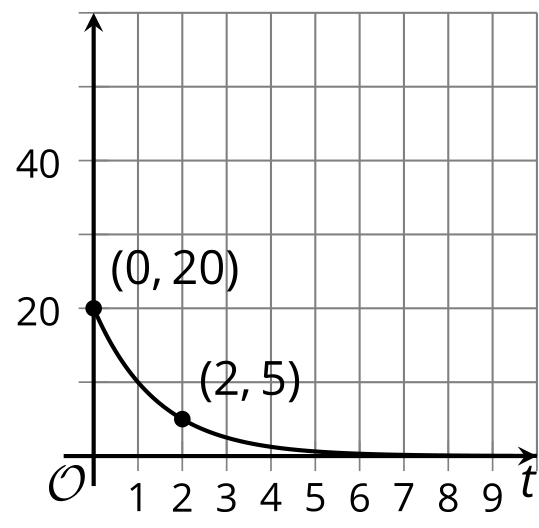 B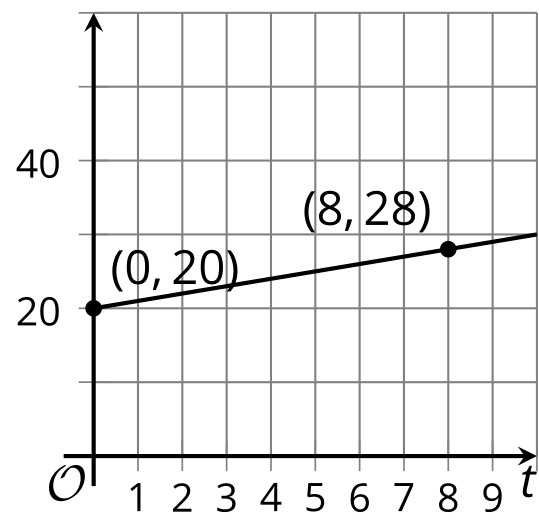 C:  D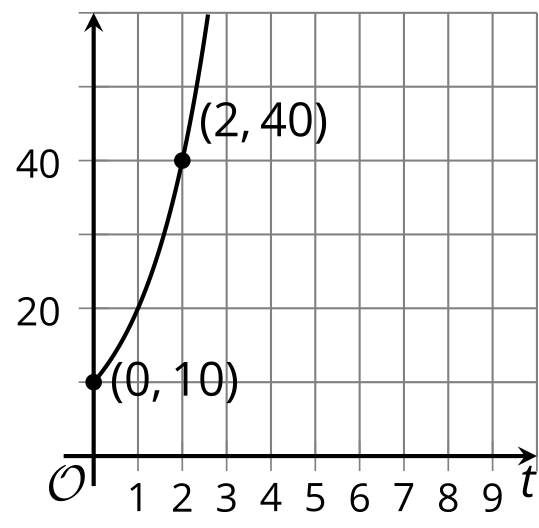 2 Interrogating Function RepresentationsStudent Task StatementConsider the graph of  and corresponding table.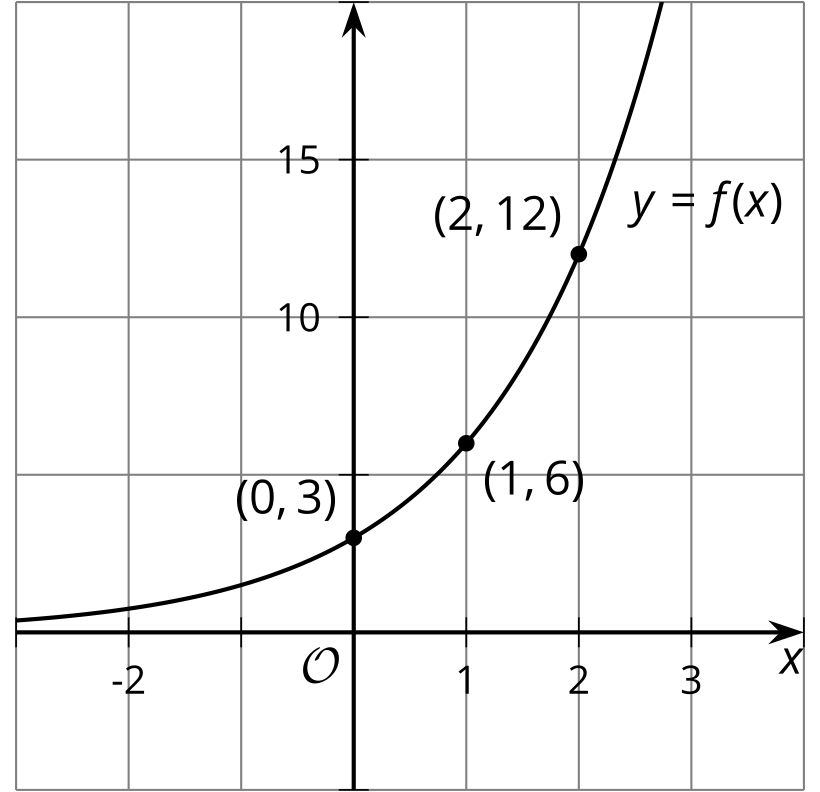 Using the first two points, what is the growth factor?Using the second two points, what is the growth factor?Where do you see this growth factor in the equation?Where do you see the growth factor on the graph?What is the vertical intercept of the graph?How can you tell from the equation that this is the vertical intercept?Consider the graph of  and corresponding table.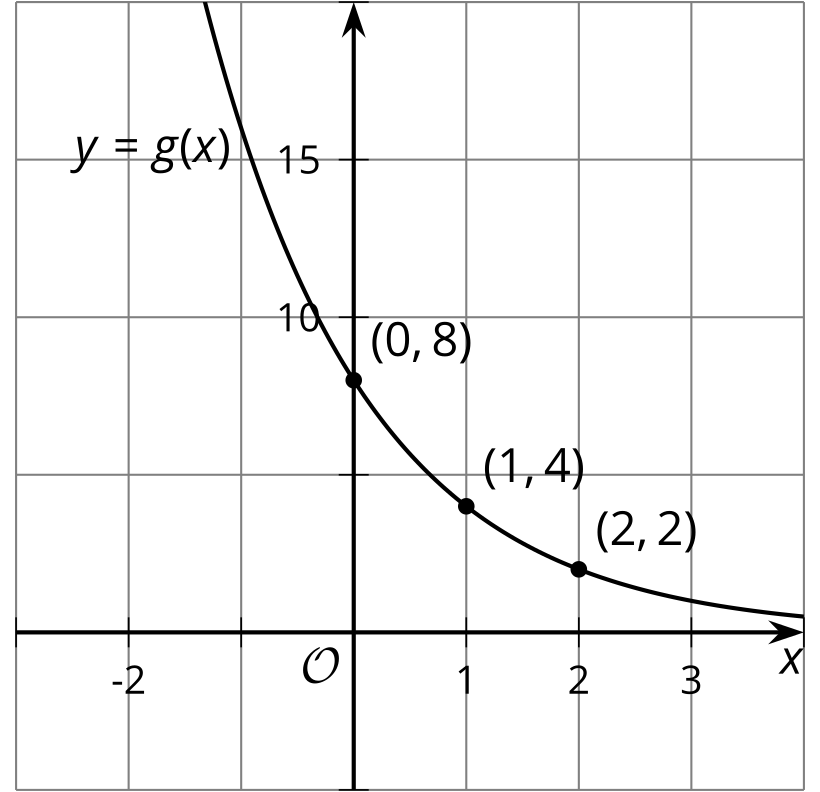 Using the first two points, what is the growth factor?Using the second two points, what is the growth factor?Where do you see this growth factor in the equation?Where do you see the growth factor on the graph?What is the vertical intercept of the graph?How can you tell from the equation that this is the vertical intercept?3 Matching Representations of Exponential FunctionsStudent Task StatementMatch each function with the graph that represents it.graph 1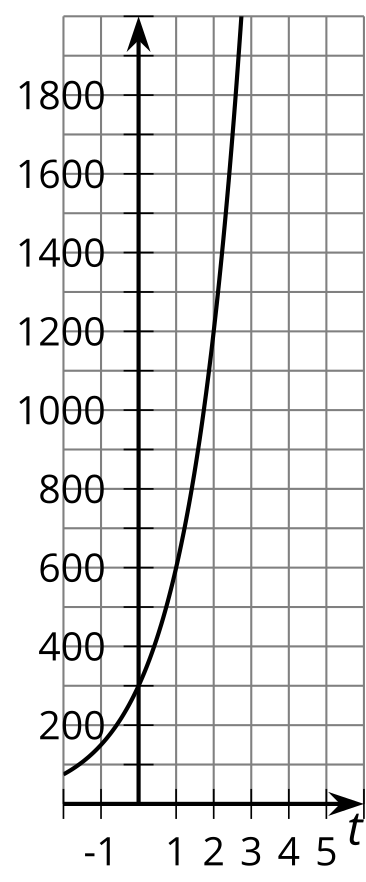 graph 2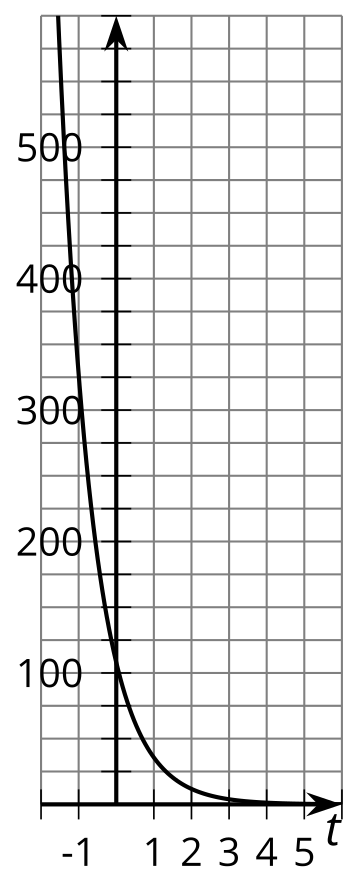 graph 3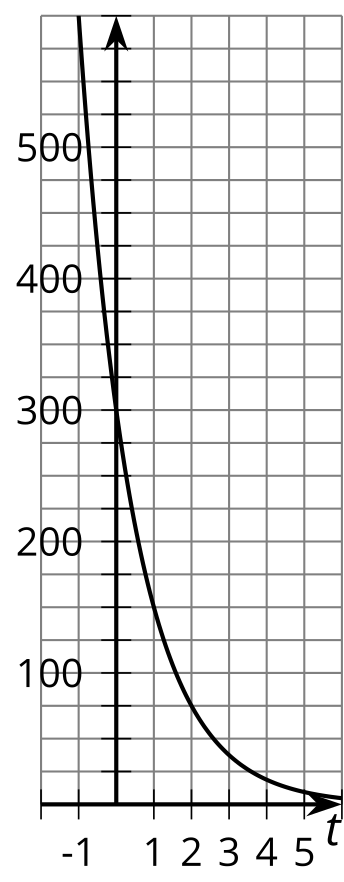 graph 4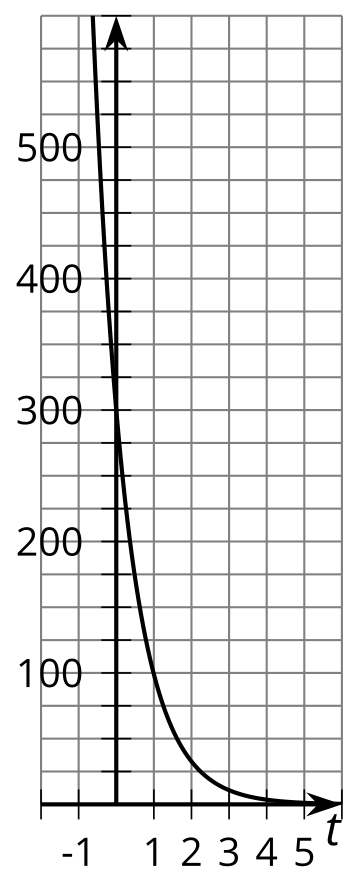 graph 5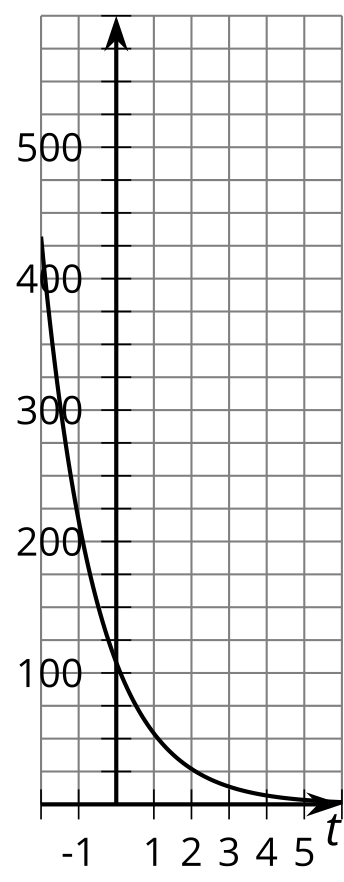 graph 6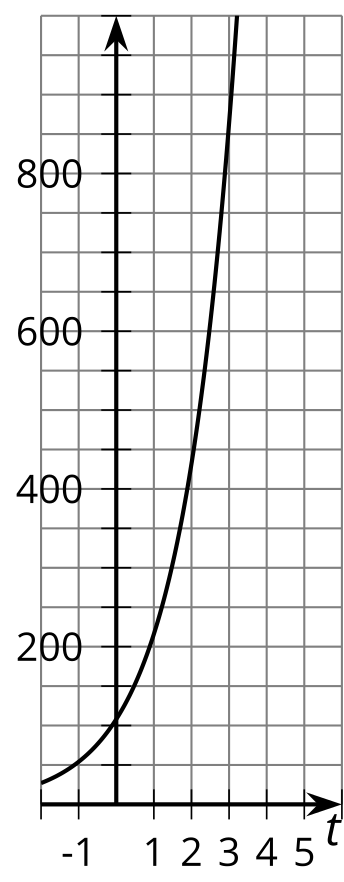 graph 7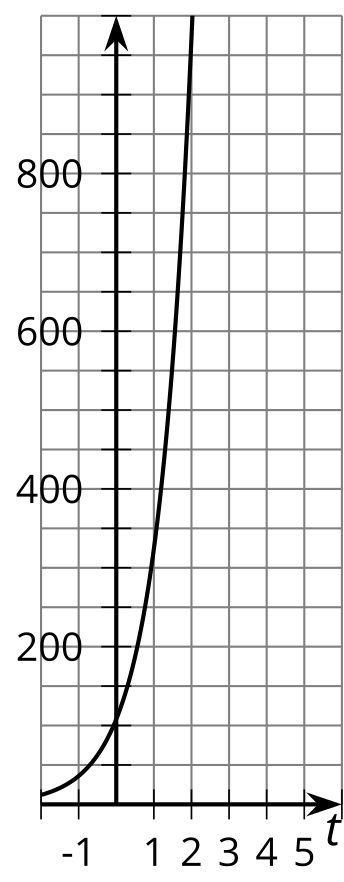 graph 8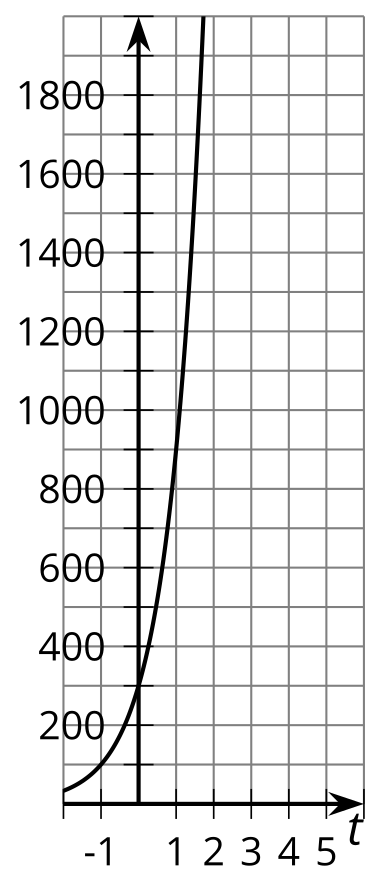 On two of the graphs, show where you can see the vertical intercept: 108 and 300.On four of the graphs, show where you can see the growth factor: , , 2, and 3. 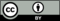 © CC BY 2019 by Illustrative Mathematics®0316212081422